Lidget Green/ Scholmoor Big Local Consultation QuestionnaireThe Lidget Green & Scholemoor area of Bradford has been identified as one of 150 communities across the UK to be benefit from The Big Local Programme which aims to enable people to make their own community a better place to live in, now & in the future by helping them develop the skills & confidence to identify priorities that matter to them and take action. With this in mind we would like you to spend a few moments to answer this questionnaire. Thank you all your responses will be used to inform the Community Plan.What do you think is good about living in this area? Prompt: for example it might be that you have good neighbours or the schools are good.What do you think are some of the problems that need tackling to make it better?Prompt: For example lack of local facilities, litter or anti-social behaviour.What do you think should be the priority for using the Big Local money?Prompt: 
[ ] Better Facilities for young people[ ] Initiatives to tackle anti-social behaviour[ ] Reduce litter & fly tipping[ ] Better facilities for the elderly[ ] More classes & training courses[ ] Better health facilities[ ] More sports & social clubs[ ] Initiatives to tackle drug abuse[ ] Fun days & galas[ ] Improve recreational facilities / allotments[ ] Improve neighbourhood policing[ ] Initiatives to tackle unemployment / return to work schemes	You can get involved by:- 		[ ] Attending the meetings and planning sessions		[ ] Applying to be part of the community board		[ ] Becoming a member of the Lidget green & Scholemoor Big Local 		(Optional, except your POSTCODE) please give us the following information; Name ……………………………………………………………………………………………………………….
Address………………………………………………………………………………………………………………
Email………………………………………………………………………………………………………………….
Phone number…………………………………………………………………………………………………..Additional Optional Questions One of the ways to make things better is to take steps to keep as much of the income that comes into the area in the area. For example having a local credit union for savings and loans or having a local food cooperative. How much of your income (wages, benefits) do you currently spend in the area?[ ] Less than 10%         [ ] 10%[ ] 20%                              [ ] 30%[ ] 40%                              [ ] 50%[ ] 50%                              [ ] More than 50% Where do you do most of your food shopping? Prompt: supermarket, local shops.…………………………………………………………………………………………………………………………………i) Do you go out as much as you would like to?[ ] yes         [ ] no ii) If no, why not? …………………………………………………………………………………………………………………………….…………………………………………………………………………………………………………………………….iii) If yes, do you go out locally in the area?  [ ] yes          [ ] no iv) If yes, where? ………………………………………………………………………………………………………………………….v) If no, is this because you don’t like the current facilities or there is nothing that interests you? ………………………………………………………………………………………………………………………… i) Do you know your neighbours? [ ] yes           [ ] no ii) Do you feel able to ask them for help if you need to? [ ] yes          [ ] no i) Do you feel safe where you live? [ ] yes          [ ] no ii) If no, why is this? ………………………………………………………………………………………..
………………………………………………………………………………………………………………………..How long have you lived here? ……………………………………………………………………….Would you move if you could? [ ] yes            [ ] no Monitoring information (optional) Gender     [ ] M            [ ] F 
Age ……..How would you describe yourself? …………………………………………………………………………………………………………………………………………………………………………………………...Completed by Street Name ………………………………………………..    BD……………………..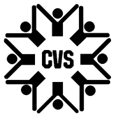 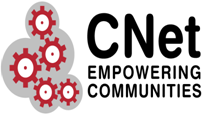 